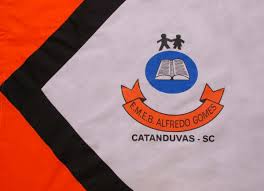 Escola Municipal de Educação Básica Alfredo Gomes.Diretora: Ivania Nora  Assessora Técnica Pedagógica: Simone CarlAssessora Técnica Administrativa: Tania Nunes  Turma: 3º ano       Professora: Ana Caroline Antunes de Oliveira         Data: 10/08                                                Atividade de Artes: SONS DO CORPOLeia o texto com bastante atenção não precisa copiar.        Aos poucos a criança torna-se consciente de que o som está em toda parte e que os homens e os animais são capazes de criar uma série de sons diferentes. O som está o tempo todo à nossa volta, mas nós não lhe damos a devida atenção. Embora o som seja um componente básico da vida e deixamos de lado. Nosso corpo produz sons variados de forma consciente e inconsciente. Um grupo muito interessante que desenvolve um trabalho fantástico aqui no Brasil é o “Barbatuques” Estarei postando um vídeo, observe o que eles são capazes de produzir com os sons corporais para depois realizar a atividade.01- Preste atenção e faça os exercícios.a) SONS COM AS MÃOS:Golpear uma mão com a outra em forma de concha, que produzirá um som mais grave;Agora com as mãos planas e os dedos esticados, que produzirá um som mais agudo;Outros: mãos na barriga, mãos no peito, mãos nas coxas, mãos no rosto, mãos na boca.b) SONS COM OS DEDOS:Estalar os dedos. (Algumas crianças não conseguirão fazer este exercício, mais é importante mostrar)Dedos contra dedos. (por exemplo: junte dois dedos de uma mão contra dois da outra mão)c) SONS DA BOCA:Estalar a língua;Imitar o som do vento;Imitar o som da chuva;Bater os dentes;d) SONS COM OS PÉS:Pé com pé;Pés no chão. 02- Agora que você realizou a atividade da descoberta dos sons, registre através de vídeos os sons feitos com o corpo. 